Apéndice AMatriz de Correlación (Parte I)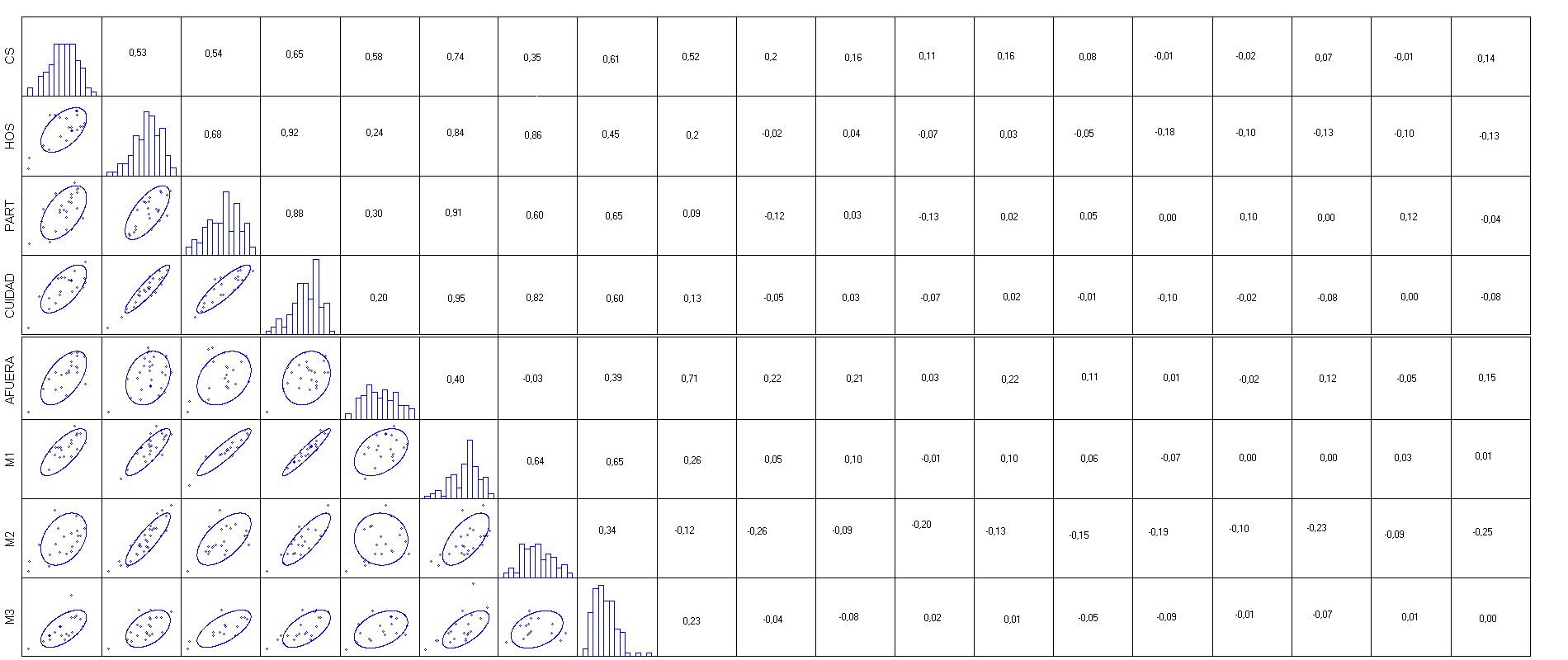 Apéndice BMatriz de Correlación (Parte II)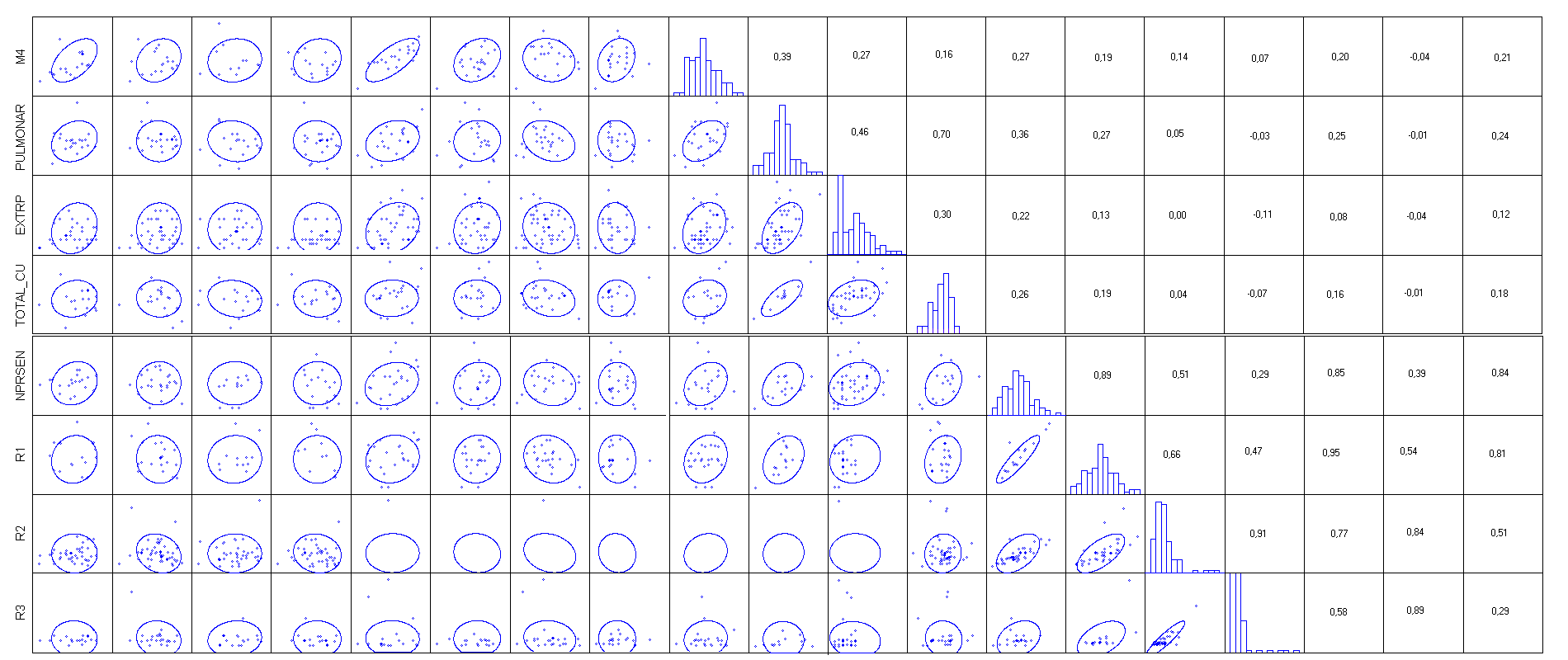 Apéndice CMatriz de Correlación (Parte III)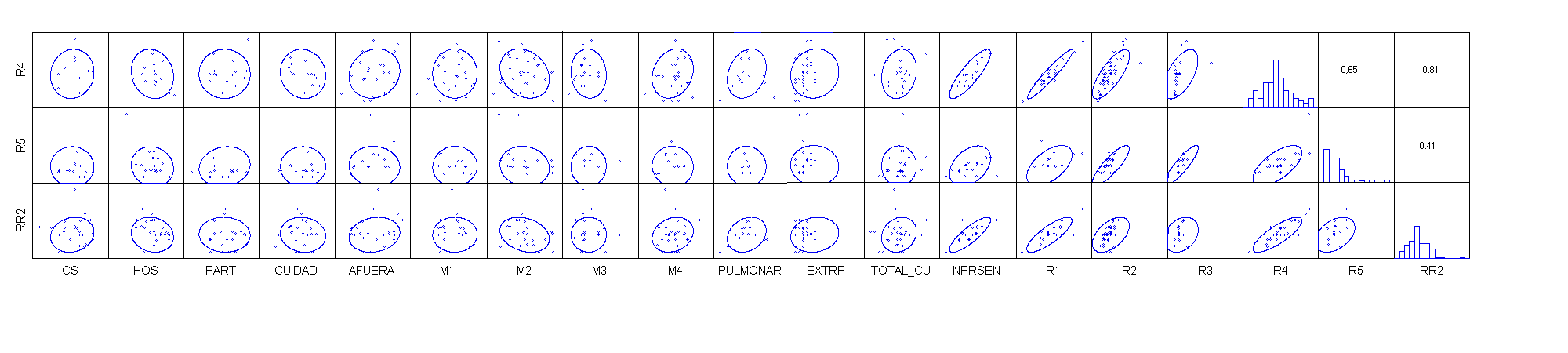 